Executive Assistant Interview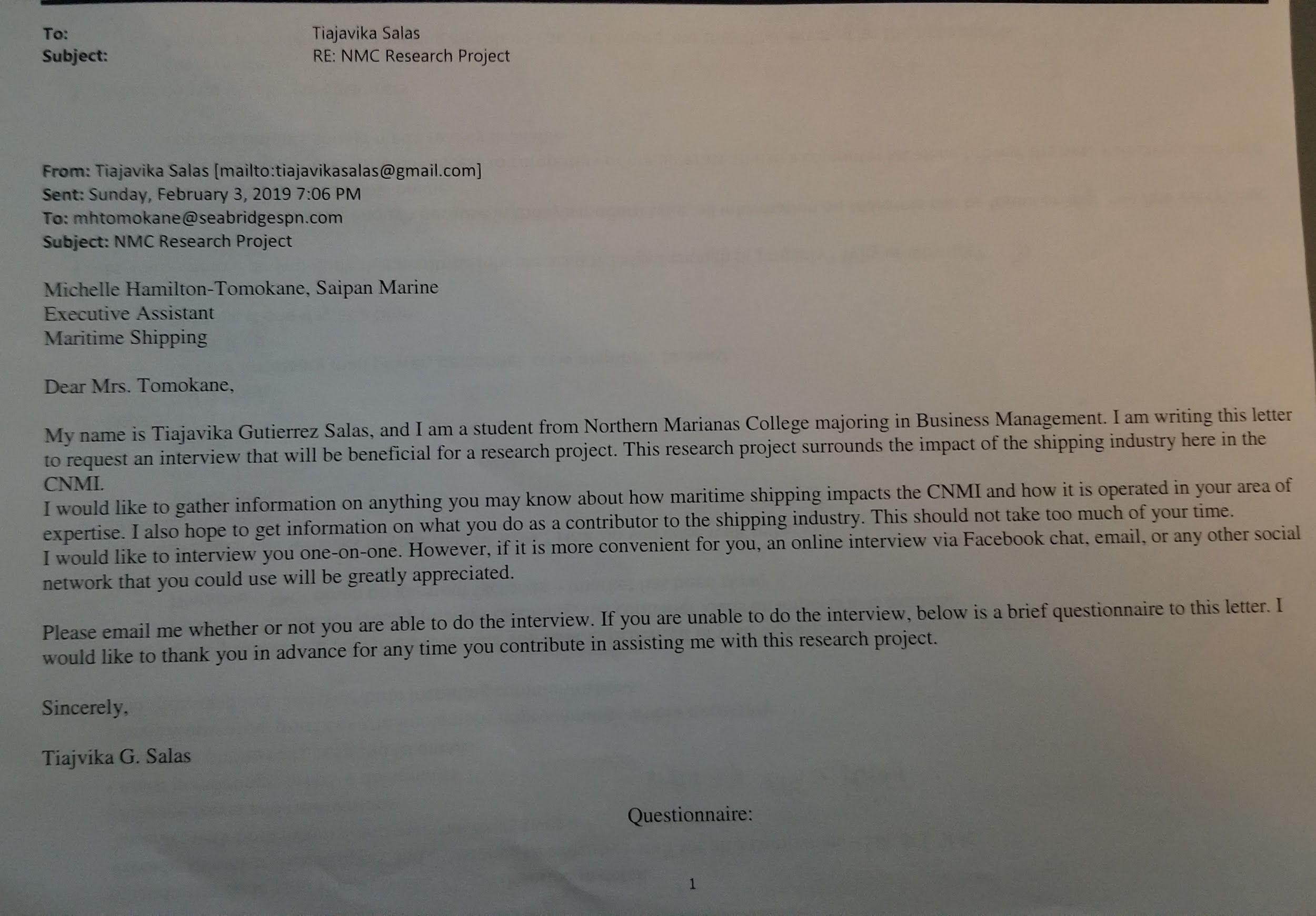 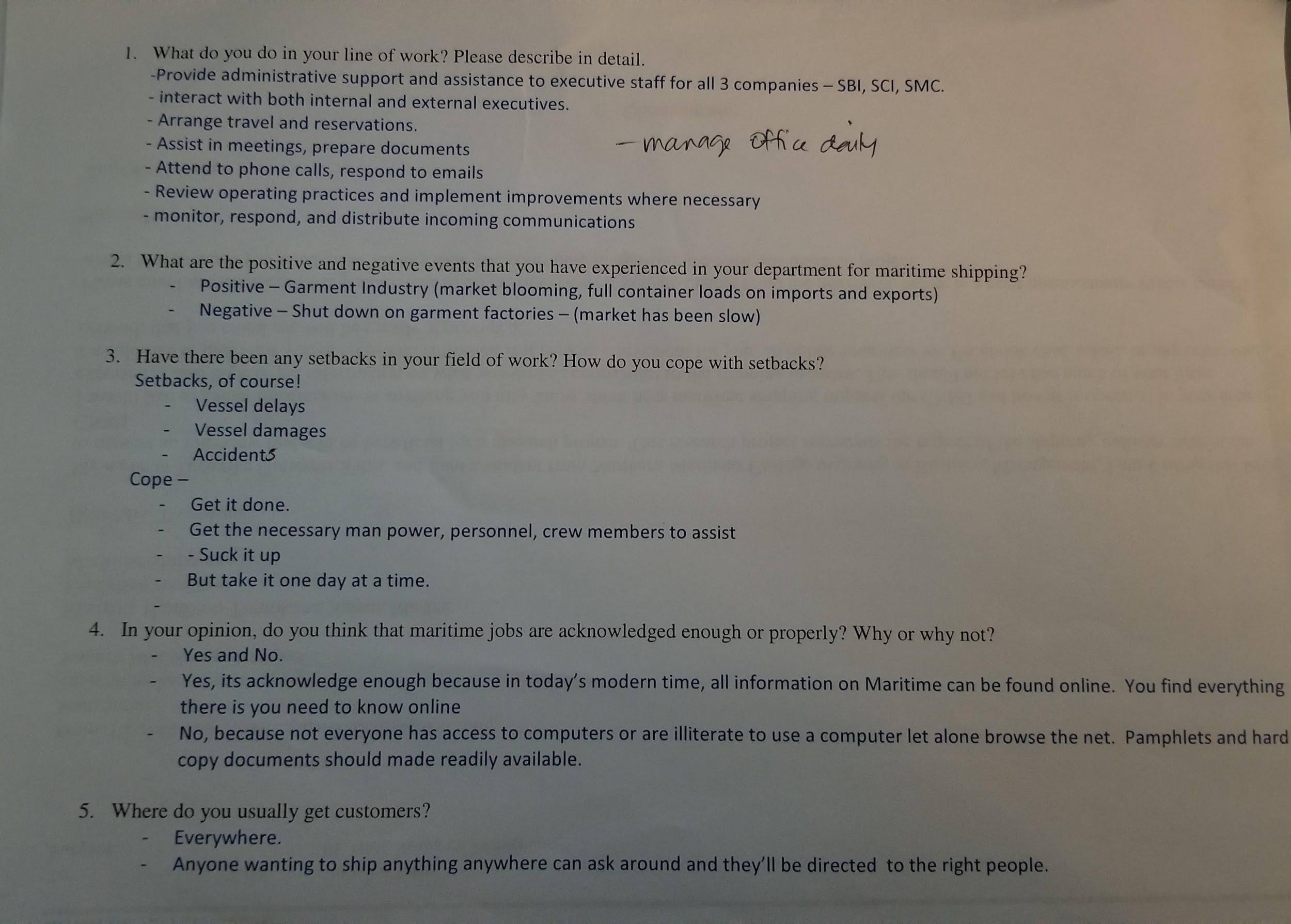 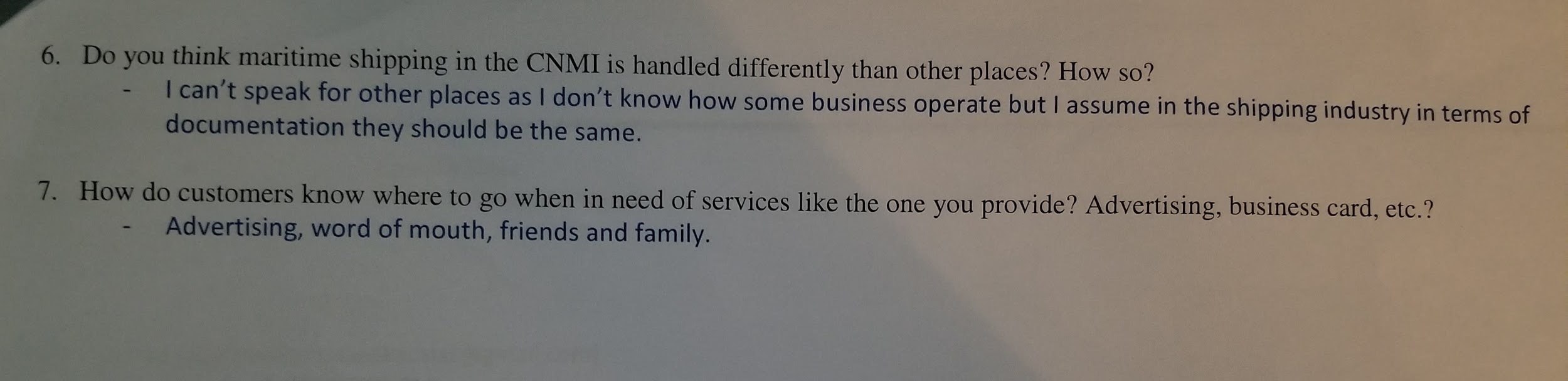 Crew Member Interview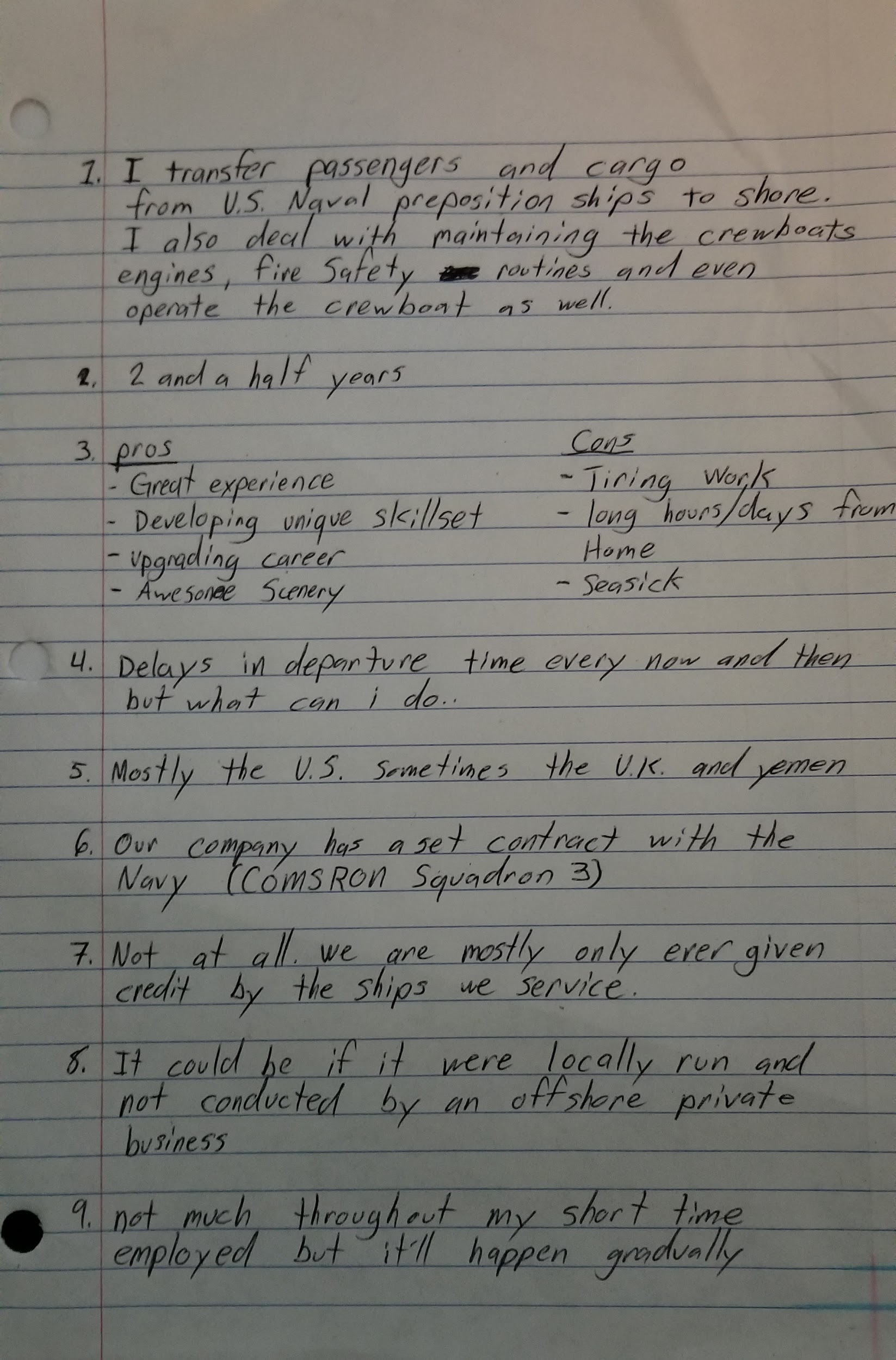 